www.icujp.org  •  www.facebook.com/icujp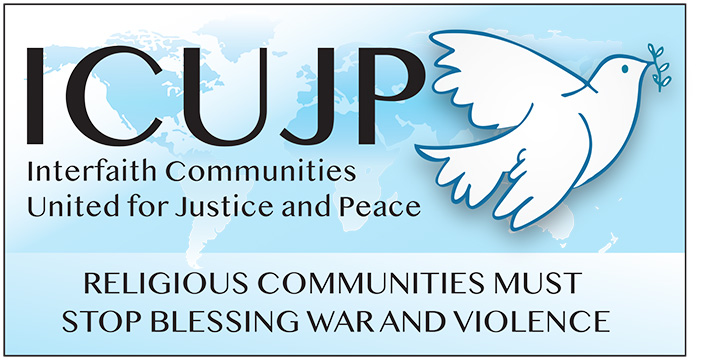 ICUJP Friday Forum Agenda Beyond Linear Thinking
August 26th, 2022 | 7:30–9:30 am PT
Online via Zoom: https://us02web.zoom.us/j/81970159097 Call in: +1 669 900 6833 US
Meeting ID:  819 7015 9097 PASSCODE: 320563Facilitator:  Michael Novick | Zoom host: Carolfrances Likins
7:30–7:35	Log in and socializing7:35–7:45 	Welcome and brief introductions7:45–7:50 	Reflection: What Matters to Me – Rubi Omar7:50–9:15 	Program and Q&A: Many of the conflicts, divisions, and problems we confront individually, socially, and globally can be traced to the linear, hierarchical, competitive thinking we have been doing for 5,000 years. A new way of thinking is being used by the military, aviation, corporations, and governments to create a more cooperative, kinder, and effective way of relating to each other. Linda Seger will talk about this new thinking model she calls Web Thinking, based on the spider web and world wide web.  9:20-9:30 	Closing circle and prayerReminder: During this time of staying home, please donate to Immanuel Presbyterian's Food Distribution Center. The need is more critical than ever! Donate here: https://bit.ly/IPCpantry________________FRIDAY FORUMSSEP 16 - 30 Years Teaching in Watts and Compton ICUJP CALENDAR 
ICUJP Board of DirectorsLouis Chase • David Clennon • Grace Dyrness • Ed Fisher • Stephen Fiske • John Forney • Jasmine Hailey Maggie Hutchinson • Rosemary Leibowitz • Carolfrances Likins • Rita Lowenthal (1927-2021)
Anthony Manousos • Michael Novick • Rubi Omar • Fr. Chris Ponnet • George Regas (1930-2021)
Steve Rohde • Fidel Sanchez • Susan Stouffer • Veda Veach • Phil Way • Morgan Duff Tucker (Director of Communications)